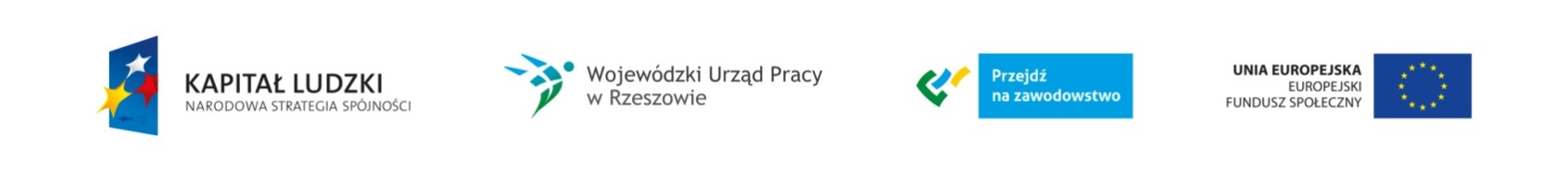 Podkarpacie stawia na zawodowców                                                                                                 Nr Projektu WND-POKL.09.02.00-18-001/12………………………………………                                                                                         (nazwa  wykonawcy)………………………………………                                                                                                                          (siedziba wykonawcy)……………………….……………                                                                                                                              nr telefonu, fax, e-mailDyrektor                  Zespołu Szkół Ponadgimnazjalnych nr 2  w Tarnobrzegu                                                                                                                                                 ul. Kopernika 18,   39-400 TarnobrzegOFERTA CENOWADotyczy zamówienia, którego wartość nie przekracza wyrażonej w złotych równowartości                   30 000 euroNawiązując do zaproszenia do składania ofert w postępowaniu o udzielenie zamówienia pn : „Prowadzenie praktyk zawodowych dla 4 uczniów technikum hotelarstwa w Zespole Szkół Ponadgimnazjalnych nr 2 w Tarnobrzegu” oferujemy wykonanie przedmiotowego zamówienia za cenę:koszty socjalne organizacji stażu: odzież ochronna Cena  netto ……………………………………..                                                                                                           słownie: ………………………………………………………………………………………………………………………………………….)Podatek VAT …………………………….. %   w kwocie ……………………………………………………………………..                           Cena brutto  …………………………………………..                                                                                                      (słownie: ……………………………………………………………..…………………………………………………………………………)posiłekCena  netto……………………………………………                                                                                                                  (słownie: ……………………………………………………………………………………………………..………………………………..) Podatek VAT …………………………….. %   w kwocie ……………………………………………………………………..                           Cena brutto ……………………………………………..                                                                                                      (słownie: …………………………………………………………………………………………………………………………………………)koszt opiekuna stażu z ramienia zakładu pracy:                                                                                               Cena netto ……………………………………….                                                                                                                            (słownie: …………………………………………………………………………………………………………………………………………)Podatek VAT …………………………….. %   w kwocie ……………………………………………………………………..                           Cena brutto ………………………………………..                                                                                                                 (słownie: ………………………………………………………………………………………………………………………………………….)Razem koszty prowadzenia praktyk:Cena netto …………………………………………….                                                                                                          (słownie: …………………………………………………………………………………………………………………………………………..)Cena  brutto …………………………………………..                                                                                                            (słownie: ………………………………………………………………………………………………………………………………………..)Cena zawiera wszystkie koszty wynikające z zakresu przedmiotowego zamówienia.1. Oświadczamy, że zdobyliśmy konieczne informacje do przygotowania oferty.2. Oświadczamy, że uważamy się za związanych niniejszą ofertą na okres 7  dni.3. Przedmiot zamówienia zamierzamy wykonać sami. 4. Zobowiązujemy się, w przypadku wyboru naszej oferty, do zawarcia umowy na ustalonych    warunkach w miejscu i terminie wyznaczonym przez Zamawiającego.5. Korespondencję w sprawie przedmiotowego zamówienia prosimy kierować na adres:    ………………………………………………………………………………………….. tel……………………….fax…………………….6. Inne ustalenia…………………………………………………………………………….		Podpisano                                                                        …………………………………………………..                                                                                (Upoważniony przedstawiciel wykonawcy)Dnia………………………………………………………